АЛГОРИТМ № 01-01-40/25действий инвестора для получения разрешения на строительство*С целью оперативного реагирования для устранения нарушений по реализации шагов алгоритма действий инвестора для получения разрешения на строительство (далее – алгоритм) информацию о нарушении сроков, предусмотренных алгоритмом, запросах дополнительных документов, непредусмотренных алгоритмом, и иных нарушениях необходимо направить на адрес электронной почты: investor@еgov66.ru.Настоящий алгоритм действий инвестора не распространяется на лесные участки из состава земель лесного фонда и на лесные участки, находящиеся в собственности Свердловской области, предоставленные в постоянное (бессрочное) пользование или в аренду для осуществления рекреационной деятельности.*При выполнении предусмотренных частями 3–7 статьи 52 Градостроительного кодекса Российской Федерации мероприятий при реализации проекта по строительству объекта капитального строительства федеральные органы исполнительной власти, исполнительные органы государственной власти субъектов Российской Федерации, органы местного самоуправления, подведомственные им организации не вправе требовать от застройщика, технического заказчика представления документов, сведений, материалов, которые имеются у указанных органов и организаций (за исключением случаев, предусмотренных законодательством об организации предоставления государственных и муниципальных услуг).%SI%SIG№_STAMP%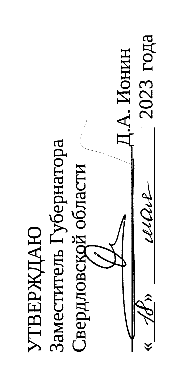 REG_DATE%  %REG_№UM%№п/пШаг алгоритма(процедура)Срок фактическийСрок целевойКол-во док-товВходящие документыРезультирующие документыНормативный правовой актНормативный правовой актКатегории инвестиционных проектовПримечаниеОтветственныйорган/организация.Получение правоустанавли-вающих документов на земельный участок (выписка из Единого государственного реестра недвижимости (далее – ЕГРН)). Способы обращения в публично-правовую компанию «Роскадастр»:– в электронной форме путем заполнения формы запроса, размещенной на официальных сайтах и едином портале;– в электронной форме посредством отправки электронного документа с использованием веб-сервисов3 рабочих дня3 рабочих дня31. Запрос о предоставлении сведений, содержащихся в ЕГРН.2. Документ, удостоверяющий личность заявителя.3.Документ, подтверждающий право действовать от заявителя (при необходимости)выписка из ЕГРНвыписка из ЕГРНпункт 1.1 части 7 статьи 51 Градостроительного кодекса Российской Федерации (далее – ГрК РФ);статьи 62 и 63 Федерального закона от 13 июля 2015 года № 218-ФЗ «О государственной регистрации недвижимости»;приказ Росреестра от 08.04.2021 № П/0149 «Об установлении Порядка предоставления сведений, содержащихся в Едином государственном реестре недвижимости, и Порядка уведомления заявителей о ходе оказания услуги по предоставлению сведений, содержащихся в Едином государственном реестре недвижимости»;приказ Росреестра от 13.05.2020 № П/0145 «Об установлении размеров платы за предоставление сведений, содержащихся в Едином государственном реестре недвижимости, и иной информации»;Указ Президента Российской Федерации от 13.03.1997 № 232 «Об основном документе, удостоверяющем личность гражданина Российской Федерации на территории Российской Федерации»для всех объектов капитального строительства–публично-правовая компания «Роскадастр»Получение выписки из государственного лесного реестра.Способы обращения:– в уполномоченный орган: посредством личного обращения (доставляется нарочным способом в канцелярию) или по почте;– в электронной форме путем заполнения формы запроса, размещенной на официальных сайтах и едином портале;– в электронной форме посредством отправки электронного документа с использованием веб-сервисов;– в государственное бюджетное учреждение Свердловской области «Многофункциональ-ный центр предоставления государственных и муниципальных услуг» (далее – ГБУ СО «МФЦ»)  посредством личного обращения заявителя (в случае если государственная услуга отнесена к перечню услуг, реализуемых через ГБУ СО «МФЦ»)5 рабочих дней–21. Заявление о предоставлении выписки из государственного лесного реестра.2. Документ, удостоверяющий личность заявителявыписка из государственного лесного реестравыписка из государственного лесного реестраприказ Министерства природных ресурсов Российской Федерации от 31.10.2007 № 282 «Об утверждении Административного регламента исполнения государственной функции по ведению государственного лесного реестра и предоставления государственной услуги по предоставлению выписки из государственного лесного реестра»в отношении земельных участков, расположенных в границах лесного фонда–Министерство природных ресурсов и экологии Свердловской областиЗаключение соглашения об установлении сервитута44 рабочих дня–31. Заявление о заключении соглашения об установлении сервитута с приложением схемы границ сервитута на кадастровом плане территории с необходимостью, а также необходимыми документами в частности:1) решение об установлении публичного сервитута;2) схема расположения земельного участка или земельных участков на кадастровом плане территории соглашение об установлении сервитутасоглашение об установлении сервитутастатьи 3925, 3926, 3943 
Земельного кодекса Российской Федерации (далее – ЗК РФ); часть 6 статьи 573 ГрК РФ; приказ Росреестра от 25.12.2020 № П/0489для всех объектов капитального строительствав случаях, когда объект капитального строительства расположен на земельном участке, находящемся в государственной или муниципальной собственности1. Уполномоченные федеральные органы исполнительной власти – в случаях установления публичного сервитута для размещения инженерных сооружений федерального значения, устройства пересечений автомобильных дорог или железнодорожных путей с железнодорожными путями общего пользования, автомобильными дорогами федерального значения или для устройства примыканий автомобильных дорог к автомобильным дорогам федерального значения, размещения автомобильных дорог федерального значения, железнодорожных путей в туннелях.2. Уполномоченные исполнительные органы государственной власти Свердловской области – в случаях установления публичного сервитута для размещения инженерных сооружений регионального значения, устройства пересечений автомобильных дорог или железнодорожных путей с автомобильными дорогами регионального или межмуниципального значения или для устройства примыканий автомобильных дорог к автомобильным дорогам регионального или межмуниципального значения, размещения автомобильных дорог регионального или межмуниципального значения в туннелях.3. Уполномоченные органы исполнительной государственной власти Свердловской области, органы местного самоуправления, принимающие решения об изъятии земельных участков для государственных или муниципальных нужд, – в случае установления публичного сервитута в целях реконструкции инженерных сооружений, переносимых в связи с изъятием земельных участков, на которых они располагались, для государственных или муниципальных нужд.4. Органы местного самоуправления – в случаях установления публичного сервитута для размещения инженерных сооружений, являющихся объектами местного значения городского округа, городского поселения, устройства пересечений автомобильных дорог или железнодорожных путей с автомобильными дорогами местного значения городского округа, городского поселения или для устройства примыканий автомобильных дорог к автомобильным дорогам местного значения городского округа, городского поселения, размещения автомобильных дорог местного значения городского округа, городского поселения в туннелях, а также в целях, предусмотренных статьей 3937 ЗК РФ и не указанных в подпунктах 1–3 статьи 3938 ЗК РФ, в отношении земельных участков и (или) земель, расположенных в границах городского округа, городского поселения.5. Органы местного самоуправления муниципального района – в случае установления публичного сервитута для размещения инженерных сооружений, являющихся объектами местного значения муниципального района, сельского поселения, размещения автомобильных дорог местного значения муниципального района, сельского поселения в туннелях, а также в целях, предусмотренных статьей 3937 ЗК РФ и не указанных в подпунктах 1–3 статьи 3938 ЗК РФ, в отношении земельных участков и (или) земель, расположенных в границах сельских поселений, на межселенных территориях муниципального районаПолучение градостроительного плана земельного участка14 рабочих дней–1заявление о выдаче градостроительного плана земельного участкаградостроительный план 
земельного участкаградостроительный план 
земельного участкастатья 573 ГрК РФдля всех объектов 
капитального строительства–органы местного самоуправления муниципальных образований, расположенных на территории Свердловской области (далее – органы местного самоуправления)Принятие решения о подготовке документации по планировке территории (до 01.01.2024 не требуется, за исключением случаев, указанных в части 11 
статьи 45 ГрК РФ, с учетом положений подпункта «а» пункта 4 Особенностей подготовки, согласования, утверждения, продления сроков действия документации по планировке территории, градостроительных планов земельных участков, выдачи разрешений на строительство объектов капитального строительства, разрешений на ввод в эксплуатацию, утвержденныхпостановлением Правительства Российской Федерации от 02.04.2022 № 575 (далее – Особенности по Постановлению РФ № 575)15 рабочих дней–31. Заявление о принятии решения о подготовке документации по планировке территорииРешение уполномоченного органа о подготовке документации 
по планировке территорииРешение уполномоченного органа о подготовке документации 
по планировке территориистатьи 45, 46 ГрК РФдля объектов капитального строительства в случаях, установленных частью 3 статьи 41 ГрК РФпо компетенции:федеральные органы исполнительной власти, Министерство строительства и развития инфраструктуры Свердловской области, органы местного самоуправленияПринятие решения о подготовке документации по планировке территории (до 01.01.2024 не требуется, за исключением случаев, указанных в части 11 
статьи 45 ГрК РФ, с учетом положений подпункта «а» пункта 4 Особенностей подготовки, согласования, утверждения, продления сроков действия документации по планировке территории, градостроительных планов земельных участков, выдачи разрешений на строительство объектов капитального строительства, разрешений на ввод в эксплуатацию, утвержденныхпостановлением Правительства Российской Федерации от 02.04.2022 № 575 (далее – Особенности по Постановлению РФ № 575)15 рабочих дней–32. Проект задания на разработку проекта планировки территорииРешение уполномоченного органа о подготовке документации 
по планировке территорииРешение уполномоченного органа о подготовке документации 
по планировке территориистатьи 45, 46 ГрК РФдля объектов капитального строительства в случаях, установленных частью 3 статьи 41 ГрК РФпо компетенции:федеральные органы исполнительной власти, Министерство строительства и развития инфраструктуры Свердловской области, органы местного самоуправленияПринятие решения о подготовке документации по планировке территории (до 01.01.2024 не требуется, за исключением случаев, указанных в части 11 
статьи 45 ГрК РФ, с учетом положений подпункта «а» пункта 4 Особенностей подготовки, согласования, утверждения, продления сроков действия документации по планировке территории, градостроительных планов земельных участков, выдачи разрешений на строительство объектов капитального строительства, разрешений на ввод в эксплуатацию, утвержденныхпостановлением Правительства Российской Федерации от 02.04.2022 № 575 (далее – Особенности по Постановлению РФ № 575)15 рабочих дней–33. Проект задания на выполнение инженерных изысканий или пояснительная записка, содержащая обоснование отсутствия такой необходимостиРешение уполномоченного органа о подготовке документации 
по планировке территорииРешение уполномоченного органа о подготовке документации 
по планировке территориистатья 45 ГрК РФ, постановление Правительства Российской Федерации от 31.03.2017 № 402 «Об утверждении Правил выполнения инженерных изысканий, необходимых для подготовки документации по планировке территории, перечня видов инженерных изысканий, необходимых для подготовки документации по планировке территории, и о внесении изменений в постановление Правительства Российской Федерации от 19 января 2006 года № 20»для объектов капитального строительства в случаях, установленных частью 3 статьи 41 ГрК РФпо компетенции:федеральные органы исполнительной власти, Министерство строительства и развития инфраструктуры Свердловской области, органы местного самоуправленияУтверждение 
документации по планировке 
территории15 рабочих дней–31. Заявление об утверждении документации по планировке территориирешение уполномоченного органа об утверждении документации по планировке территориирешение уполномоченного органа об утверждении документации по планировке территориистатьи 45, 46 ГрК РФдля объектов капитального строительства в случаях, установленных частью 3 статьи 41 ГрК РФпроекты планировки территории и проекты межевания территории, решение об утверждении которых принимается органами местного самоуправления поселения, городского округа, до их утверждения подлежат обязательному рассмотрению на общественных обсуждениях или публичных слушаниях, за исключением случаев, при которых проведение общественных обсуждений или публичных слушаний не требуется.Срок общественных обсуждений или публичных слушаний не может быть менее четырнадцати дней и более тридцати дней.Также необходимо учитывать, согласно части 7 статьи 45 ГрК РФ в течение десяти дней со дня принятия решения о подготовке документации по планировке территории уполномоченные органы направляют уведомление о принятом решении главе поселения, главе городского округа, применительно к территориям которых принято такое решениепо компетенции:федеральные органы исполнительной власти, органы государственной власти Свердловской области, органы местного самоуправленияУтверждение 
документации по планировке 
территории15 рабочих дней–32. Проект документации по планировке территории (с обязательными к представлению документами, сведениями) в соответствии с положениями административного регламента предоставления государственной/муниципальной услуги)решение уполномоченного органа об утверждении документации по планировке территориирешение уполномоченного органа об утверждении документации по планировке территориистатьи 45, 46 ГрК РФдля объектов капитального строительства в случаях, установленных частью 3 статьи 41 ГрК РФпроекты планировки территории и проекты межевания территории, решение об утверждении которых принимается органами местного самоуправления поселения, городского округа, до их утверждения подлежат обязательному рассмотрению на общественных обсуждениях или публичных слушаниях, за исключением случаев, при которых проведение общественных обсуждений или публичных слушаний не требуется.Срок общественных обсуждений или публичных слушаний не может быть менее четырнадцати дней и более тридцати дней.Также необходимо учитывать, согласно части 7 статьи 45 ГрК РФ в течение десяти дней со дня принятия решения о подготовке документации по планировке территории уполномоченные органы направляют уведомление о принятом решении главе поселения, главе городского округа, применительно к территориям которых принято такое решениепо компетенции:федеральные органы исполнительной власти, органы государственной власти Свердловской области, органы местного самоуправленияУтверждение 
документации по планировке 
территории15 рабочих дней–33. Результаты согласования документации по планировке территории:3.1. С субъектами Российской Федерации, на территориях которых планируются строительство, реконструкция объекта регионального значениярешение уполномоченного органа об утверждении документации по планировке территориирешение уполномоченного органа об утверждении документации по планировке территориичасть 31 статьи 45 ГрК РФдля объектов капитального строительства в случаях, установленных частью 3 статьи 41 ГрК РФпроекты планировки территории и проекты межевания территории, решение об утверждении которых принимается органами местного самоуправления поселения, городского округа, до их утверждения подлежат обязательному рассмотрению на общественных обсуждениях или публичных слушаниях, за исключением случаев, при которых проведение общественных обсуждений или публичных слушаний не требуется.Срок общественных обсуждений или публичных слушаний не может быть менее четырнадцати дней и более тридцати дней.Также необходимо учитывать, согласно части 7 статьи 45 ГрК РФ в течение десяти дней со дня принятия решения о подготовке документации по планировке территории уполномоченные органы направляют уведомление о принятом решении главе поселения, главе городского округа, применительно к территориям которых принято такое решениепо компетенции:федеральные органы исполнительной власти, органы государственной власти Свердловской области, органы местного самоуправленияУтверждение 
документации по планировке 
территории15 рабочих дней–33.2. С муниципальными районами, городскими округами, на территориях которых планируются строительство, реконструкция объекта местного значениярешение уполномоченного органа об утверждении документации по планировке территориирешение уполномоченного органа об утверждении документации по планировке территориичасть 41 статьи 45 ГрК РФдля объектов капитального строительства в случаях, установленных частью 3 статьи 41 ГрК РФпроекты планировки территории и проекты межевания территории, решение об утверждении которых принимается органами местного самоуправления поселения, городского округа, до их утверждения подлежат обязательному рассмотрению на общественных обсуждениях или публичных слушаниях, за исключением случаев, при которых проведение общественных обсуждений или публичных слушаний не требуется.Срок общественных обсуждений или публичных слушаний не может быть менее четырнадцати дней и более тридцати дней.Также необходимо учитывать, согласно части 7 статьи 45 ГрК РФ в течение десяти дней со дня принятия решения о подготовке документации по планировке территории уполномоченные органы направляют уведомление о принятом решении главе поселения, главе городского округа, применительно к территориям которых принято такое решениепо компетенции:федеральные органы исполнительной власти, органы государственной власти Свердловской области, органы местного самоуправленияУтверждение 
документации по планировке 
территории15 рабочих дней–33.3. С поселениями, на территориях которых планируются строительство, реконструкция объекта местного значениярешение уполномоченного органа об утверждении документации по планировке территориирешение уполномоченного органа об утверждении документации по планировке территориичасть 51 статьи 45 ГрК РФдля объектов капитального строительства в случаях, установленных частью 3 статьи 41 ГрК РФпроекты планировки территории и проекты межевания территории, решение об утверждении которых принимается органами местного самоуправления поселения, городского округа, до их утверждения подлежат обязательному рассмотрению на общественных обсуждениях или публичных слушаниях, за исключением случаев, при которых проведение общественных обсуждений или публичных слушаний не требуется.Срок общественных обсуждений или публичных слушаний не может быть менее четырнадцати дней и более тридцати дней.Также необходимо учитывать, согласно части 7 статьи 45 ГрК РФ в течение десяти дней со дня принятия решения о подготовке документации по планировке территории уполномоченные органы направляют уведомление о принятом решении главе поселения, главе городского округа, применительно к территориям которых принято такое решениепо компетенции:федеральные органы исполнительной власти, органы государственной власти Свердловской области, органы местного самоуправленияУтверждение 
документации по планировке 
территории15 рабочих дней–33.4. С органами государственной власти, осуществляющими предоставление лесных участков в границах земель лесного фондарешение уполномоченного органа об утверждении документации по планировке территориирешение уполномоченного органа об утверждении документации по планировке территориичасть 123 статьи 45 ГрК РФдля объектов капитального строительства в случаях, установленных частью 3 статьи 41 ГрК РФпроекты планировки территории и проекты межевания территории, решение об утверждении которых принимается органами местного самоуправления поселения, городского округа, до их утверждения подлежат обязательному рассмотрению на общественных обсуждениях или публичных слушаниях, за исключением случаев, при которых проведение общественных обсуждений или публичных слушаний не требуется.Срок общественных обсуждений или публичных слушаний не может быть менее четырнадцати дней и более тридцати дней.Также необходимо учитывать, согласно части 7 статьи 45 ГрК РФ в течение десяти дней со дня принятия решения о подготовке документации по планировке территории уполномоченные органы направляют уведомление о принятом решении главе поселения, главе городского округа, применительно к территориям которых принято такое решениепо компетенции:федеральные органы исполнительной власти, органы государственной власти Свердловской области, органы местного самоуправленияУтверждение 
документации по планировке 
территории15 рабочих дней–33.5. С федеральным органом исполнительной власти, осуществляющим функции по контролю и надзору в области лесных отношений, а также по оказанию государственных услуг и управлению государственным имуществом в области лесных отношенийрешение уполномоченного органа об утверждении документации по планировке территориирешение уполномоченного органа об утверждении документации по планировке территориичасть 123 статьи 45 ГрК РФдля объектов капитального строительства в случаях, установленных частью 3 статьи 41 ГрК РФпроекты планировки территории и проекты межевания территории, решение об утверждении которых принимается органами местного самоуправления поселения, городского округа, до их утверждения подлежат обязательному рассмотрению на общественных обсуждениях или публичных слушаниях, за исключением случаев, при которых проведение общественных обсуждений или публичных слушаний не требуется.Срок общественных обсуждений или публичных слушаний не может быть менее четырнадцати дней и более тридцати дней.Также необходимо учитывать, согласно части 7 статьи 45 ГрК РФ в течение десяти дней со дня принятия решения о подготовке документации по планировке территории уполномоченные органы направляют уведомление о принятом решении главе поселения, главе городского округа, применительно к территориям которых принято такое решениепо компетенции:федеральные органы исполнительной власти, органы государственной власти Свердловской области, органы местного самоуправленияУтверждение 
документации по планировке 
территории15 рабочих дней–33.6. С исполнительным органом государственной власти или органом местного самоуправления, в ведении которых находится соответствующая особо охраняемая природная территориярешение уполномоченного органа об утверждении документации по планировке территориирешение уполномоченного органа об утверждении документации по планировке территориичасть 123 статьи 45 ГрК РФдля объектов капитального строительства в случаях, установленных частью 3 статьи 41 ГрК РФпроекты планировки территории и проекты межевания территории, решение об утверждении которых принимается органами местного самоуправления поселения, городского округа, до их утверждения подлежат обязательному рассмотрению на общественных обсуждениях или публичных слушаниях, за исключением случаев, при которых проведение общественных обсуждений или публичных слушаний не требуется.Срок общественных обсуждений или публичных слушаний не может быть менее четырнадцати дней и более тридцати дней.Также необходимо учитывать, согласно части 7 статьи 45 ГрК РФ в течение десяти дней со дня принятия решения о подготовке документации по планировке территории уполномоченные органы направляют уведомление о принятом решении главе поселения, главе городского округа, применительно к территориям которых принято такое решениепо компетенции:федеральные органы исполнительной власти, органы государственной власти Свердловской области, органы местного самоуправленияУтверждение 
документации по планировке 
территории15 рабочих дней–33.7. С органом государственной власти или органом местного самоуправления, уполномоченными на принятие решений об изъятии земельных участков для государственных или муниципальных нуждрешение уполномоченного органа об утверждении документации по планировке территориирешение уполномоченного органа об утверждении документации по планировке территориичасть 124 статьи 45 ГрК РФдля объектов капитального строительства в случаях, установленных частью 3 статьи 41 ГрК РФпроекты планировки территории и проекты межевания территории, решение об утверждении которых принимается органами местного самоуправления поселения, городского округа, до их утверждения подлежат обязательному рассмотрению на общественных обсуждениях или публичных слушаниях, за исключением случаев, при которых проведение общественных обсуждений или публичных слушаний не требуется.Срок общественных обсуждений или публичных слушаний не может быть менее четырнадцати дней и более тридцати дней.Также необходимо учитывать, согласно части 7 статьи 45 ГрК РФ в течение десяти дней со дня принятия решения о подготовке документации по планировке территории уполномоченные органы направляют уведомление о принятом решении главе поселения, главе городского округа, применительно к территориям которых принято такое решениепо компетенции:федеральные органы исполнительной власти, органы государственной власти Свердловской области, органы местного самоуправленияУтверждение 
документации по планировке 
территории15 рабочих дней–33.8. С главой поселения, главой городского округарешение уполномоченного органа об утверждении документации по планировке территориирешение уполномоченного органа об утверждении документации по планировке территориичасть 127 статьи 45 ГрК РФдля объектов капитального строительства в случаях, установленных частью 3 статьи 41 ГрК РФпроекты планировки территории и проекты межевания территории, решение об утверждении которых принимается органами местного самоуправления поселения, городского округа, до их утверждения подлежат обязательному рассмотрению на общественных обсуждениях или публичных слушаниях, за исключением случаев, при которых проведение общественных обсуждений или публичных слушаний не требуется.Срок общественных обсуждений или публичных слушаний не может быть менее четырнадцати дней и более тридцати дней.Также необходимо учитывать, согласно части 7 статьи 45 ГрК РФ в течение десяти дней со дня принятия решения о подготовке документации по планировке территории уполномоченные органы направляют уведомление о принятом решении главе поселения, главе городского округа, применительно к территориям которых принято такое решениепо компетенции:федеральные органы исполнительной власти, органы государственной власти Свердловской области, органы местного самоуправленияУтверждение 
документации по планировке 
территории15 рабочих дней–33.9. С владельцем автомобильной дорогирешение уполномоченного органа об утверждении документации по планировке территориирешение уполномоченного органа об утверждении документации по планировке территориичасть 1210 статьи 45 ГрК РФдля объектов капитального строительства в случаях, установленных частью 3 статьи 41 ГрК РФпроекты планировки территории и проекты межевания территории, решение об утверждении которых принимается органами местного самоуправления поселения, городского округа, до их утверждения подлежат обязательному рассмотрению на общественных обсуждениях или публичных слушаниях, за исключением случаев, при которых проведение общественных обсуждений или публичных слушаний не требуется.Срок общественных обсуждений или публичных слушаний не может быть менее четырнадцати дней и более тридцати дней.Также необходимо учитывать, согласно части 7 статьи 45 ГрК РФ в течение десяти дней со дня принятия решения о подготовке документации по планировке территории уполномоченные органы направляют уведомление о принятом решении главе поселения, главе городского округа, применительно к территориям которых принято такое решениепо компетенции:федеральные органы исполнительной власти, органы государственной власти Свердловской области, органы местного самоуправленияУтверждение 
документации по планировке 
территории15 рабочих дней–33.10. С органом государственной власти или органом местного самоуправления, уполномоченными на утверждение проекта планировки территории существующих линейного объекта или линейных объектов, подлежащих реконструкции в связи с планируемыми строительством, реконструкцией линейного объекта федерального значения, линейного объекта регионального значения, линейного объекта местного значениярешение уполномоченного органа об утверждении документации по планировке территориирешение уполномоченного органа об утверждении документации по планировке территориичасть 1212 статьи 45 ГрК РФдля объектов капитального строительства в случаях, установленных частью 3 статьи 41 ГрК РФпроекты планировки территории и проекты межевания территории, решение об утверждении которых принимается органами местного самоуправления поселения, городского округа, до их утверждения подлежат обязательному рассмотрению на общественных обсуждениях или публичных слушаниях, за исключением случаев, при которых проведение общественных обсуждений или публичных слушаний не требуется.Срок общественных обсуждений или публичных слушаний не может быть менее четырнадцати дней и более тридцати дней.Также необходимо учитывать, согласно части 7 статьи 45 ГрК РФ в течение десяти дней со дня принятия решения о подготовке документации по планировке территории уполномоченные органы направляют уведомление о принятом решении главе поселения, главе городского округа, применительно к территориям которых принято такое решениепо компетенции:федеральные органы исполнительной власти, органы государственной власти Свердловской области, органы местного самоуправленияУтверждение 
документации по планировке 
территории15 рабочих дней–33.11. С Министерством культуры Российской Федерации проектов документации по планировке территориирешение уполномоченного органа об утверждении документации по планировке территориирешение уполномоченного органа об утверждении документации по планировке территориичасть 10 статьи 45 ГрК РФдля объектов капитального строительства в случаях, установленных частью 3 статьи 41 ГрК РФпроекты планировки территории и проекты межевания территории, решение об утверждении которых принимается органами местного самоуправления поселения, городского округа, до их утверждения подлежат обязательному рассмотрению на общественных обсуждениях или публичных слушаниях, за исключением случаев, при которых проведение общественных обсуждений или публичных слушаний не требуется.Срок общественных обсуждений или публичных слушаний не может быть менее четырнадцати дней и более тридцати дней.Также необходимо учитывать, согласно части 7 статьи 45 ГрК РФ в течение десяти дней со дня принятия решения о подготовке документации по планировке территории уполномоченные органы направляют уведомление о принятом решении главе поселения, главе городского округа, применительно к территориям которых принято такое решениепо компетенции:федеральные органы исполнительной власти, органы государственной власти Свердловской области, органы местного самоуправленияСогласование архитектурно-градостроительного облика объекта капитального строительства в случае, если такое согласование предусмотрено статьей 401 ГрК РФ10 рабочих дней–––––пункт 51 статьи 7 статьи 51 ГрК РФ, статья 401 ГрК РФдля объектов капитального строительства в случае, если такое согласование предусмотрено статьей 401 ГрК РФ–органы местного самоуправленияПрохождение экспертизы проектной документации и инженерных изысканий42 рабочих дня–391. Заявление о проведении государственной (негосударственной) экспертизы проектной документации объектов капитального строительства и (или) результатов инженерных изысканийзаключение 
экспертизы 
проектной документации и (или) результатов 
инженерных изысканийзаключение 
экспертизы 
проектной документации и (или) результатов 
инженерных изысканийстатья 49 ГрК РФ, постановление Правительства Российской Федерации от 05.03.2007 № 145 «О порядке организации и проведения государственной экспертизы проектной документации и результатов инженерных изысканий» (далее – постановление № 145)для всех объектов капитального строительства, за исключением объектов, в отношении проектной документации которых в соответствии с частями 2, 3, 31 и 38 статьи 49 ГрК РФ экспертиза не проводится–Уральский филиал федерального автономного учреждения «Главное управление государственной экспертизы», государственное автономное учреждение Свердловской области «Управление государственной экспертизы», юридические лица, аккредитованные на право проведения негосударственной экспертизы проектной документации и (или) негосударственной экспертизы результатов инженерных изысканийПрохождение экспертизы проектной документации и инженерных изысканий42 рабочих дня–392. Проектная документация на объект капитального строительства в соответствии с требованиями (в том числе к составу и содержанию разделов документации), установленными законодательством Российской Федерациизаключение 
экспертизы 
проектной документации и (или) результатов 
инженерных изысканийзаключение 
экспертизы 
проектной документации и (или) результатов 
инженерных изысканийподпункт «г» пункта 13 постановления № 145;часть 2 статьи 48 ГрК РФдля всех объектов капитального строительства, за исключением объектов, в отношении проектной документации которых в соответствии с частями 2, 3, 3.1 и 38 статьи 49 ГрК РФ экспертиза не проводится–Уральский филиал федерального автономного учреждения «Главное управление государственной экспертизы», государственное автономное учреждение Свердловской области «Управление государственной экспертизы», юридические лица, аккредитованные на право проведения негосударственной экспертизы проектной документации и (или) негосударственной экспертизы результатов инженерных изысканийПрохождение экспертизы проектной документации и инженерных изысканий42 рабочих дня–393. Часть проектной документации, в которую были внесены изменения (в случае представления в электронной форме документов для проведения повторной государственной экспертизы проектной документации, получившей положительное заключение государственной экспертизы, в организацию, проводившую первичную государственную экспертизу в отношении проектной документации, представлявшейся в электронной форме в полном объеме)заключение 
экспертизы 
проектной документации и (или) результатов 
инженерных изысканийзаключение 
экспертизы 
проектной документации и (или) результатов 
инженерных изысканийабзац первый и второй пункта 17 постановления № 145для всех объектов капитального строительства, за исключением объектов, в отношении проектной документации которых в соответствии с частями 2, 3, 31 и 38 статьи 49 ГрК РФ экспертиза не проводится–Уральский филиал федерального автономного учреждения «Главное управление государственной экспертизы», государственное автономное учреждение Свердловской области «Управление государственной экспертизы», юридические лица, аккредитованные на право проведения негосударственной экспертизы проектной документации и (или) негосударственной экспертизы результатов инженерных изысканийПрохождение экспертизы проектной документации и инженерных изысканий42 рабочих дня–394. Ведомости объемов работ, учтенных в сметных расчетахзаключение 
экспертизы 
проектной документации и (или) результатов 
инженерных изысканийзаключение 
экспертизы 
проектной документации и (или) результатов 
инженерных изысканий–для всех объектов капитального строительства, за исключением объектов, в отношении проектной документации которых в соответствии с частями 2, 3, 31 и 38 статьи 49 ГрК РФ экспертиза не проводится–Уральский филиал федерального автономного учреждения «Главное управление государственной экспертизы», государственное автономное учреждение Свердловской области «Управление государственной экспертизы», юридические лица, аккредитованные на право проведения негосударственной экспертизы проектной документации и (или) негосударственной экспертизы результатов инженерных изысканийПрохождение экспертизы проектной документации и инженерных изысканий42 рабочих дня–395. Задание на проектированиезаключение 
экспертизы 
проектной документации и (или) результатов 
инженерных изысканийзаключение 
экспертизы 
проектной документации и (или) результатов 
инженерных изысканийподпункты «г(1)», «д», «е», «ж» пункта 13 постановления № 145для всех объектов капитального строительства, за исключением объектов, в отношении проектной документации которых в соответствии с частями 2, 3, 31 и 38 статьи 49 ГрК РФ экспертиза не проводится–Уральский филиал федерального автономного учреждения «Главное управление государственной экспертизы», государственное автономное учреждение Свердловской области «Управление государственной экспертизы», юридические лица, аккредитованные на право проведения негосударственной экспертизы проектной документации и (или) негосударственной экспертизы результатов инженерных изысканийПрохождение экспертизы проектной документации и инженерных изысканий42 рабочих дня–396. Результаты инженерных изысканий в соответствии с требованиями (в том числе к составу указанных результатов), установленными законодательством Российской Федерациизаключение 
экспертизы 
проектной документации и (или) результатов 
инженерных изысканийзаключение 
экспертизы 
проектной документации и (или) результатов 
инженерных изысканийпункт 3 части 7 статьи 51 ГрК РФУральский филиал федерального автономного учреждения «Главное управление государственной экспертизы», государственное автономное учреждение Свердловской области «Управление государственной экспертизы», юридические лица, аккредитованные на право проведения негосударственной экспертизы проектной документации и (или) негосударственной экспертизы результатов инженерных изысканийПрохождение экспертизы проектной документации и инженерных изысканий42 рабочих дня–397. Задание на выполнение инженерных изысканийзаключение 
экспертизы 
проектной документации и (или) результатов 
инженерных изысканийзаключение 
экспертизы 
проектной документации и (или) результатов 
инженерных изысканийпункт 4 постановления Правительства Российской Федерации от 19.01.2006 № 20 «Об инженерных изысканиях для подготовки проектной документации, строительства, реконструкции объектов капитального строительства»; пункт 5 постановления Правительства Российской Федерации от 31.03.2017 № 402 «Об утверждении Правил выполнения инженерных изысканий, необходимых для подготовки документации по планировке территории, перечня видов инженерных изысканий, необходимых для подготовки документации по планировке территории, и о внесении изменений в постановление Правительства Российской Федерации от 19 января 2006 № 20»Уральский филиал федерального автономного учреждения «Главное управление государственной экспертизы», государственное автономное учреждение Свердловской области «Управление государственной экспертизы», юридические лица, аккредитованные на право проведения негосударственной экспертизы проектной документации и (или) негосударственной экспертизы результатов инженерных изысканийПрохождение экспертизы проектной документации и инженерных изысканий42 рабочих дня–398. Положительное заключение государственной историко-культур-ной экспертизы в случае проведения государственной экспертизы проектной документации, подлежа-щей государственной историко-культурной экспертизе в соответ-ствии с Федеральным законом от 25 июня 2002 года № 73-ФЗ «Об объектах культурного наследия (памятниках истории и культуры) народов Российской Федерации» (далее – Закон № 73-ФЗ)заключение 
экспертизы 
проектной документации и (или) результатов 
инженерных изысканийзаключение 
экспертизы 
проектной документации и (или) результатов 
инженерных изысканийстатья 32 Закона № 73-ФЗ;подпункт «ж(1)» пункта 13 постановления № 145для объектов культурного наследия–Уральский филиал федерального автономного учреждения «Главное управление государственной экспертизы», государственное автономное учреждение Свердловской области «Управление государственной экспертизы», юридические лица, аккредитованные на право проведения негосударственной экспертизы проектной документации и (или) негосударственной экспертизы результатов инженерных изысканийПрохождение экспертизы проектной документации и инженерных изысканий42 рабочих дня–399. Положительное заключение государственной экологической экспертизы в случае проведения государственной экспертизы проектной документации, подлежащей государственной экологической экспертизе в соответствии с законодательством Российской Федерациизаключение 
экспертизы 
проектной документации и (или) результатов 
инженерных изысканийзаключение 
экспертизы 
проектной документации и (или) результатов 
инженерных изысканийподпункт «з» пункта 13 постановления № 145 для всех объектов капитального строительства, за исключением объектов, в отношении проектной документации которых в соответствии с частями 2, 3, 31 и 38 статьи 49 ГрК РФ экспертиза не проводится–Уральский филиал федерального автономного учреждения «Главное управление государственной экспертизы», государственное автономное учреждение Свердловской области «Управление государственной экспертизы», юридические лица, аккредитованные на право проведения негосударственной экспертизы проектной документации и (или) негосударственной экспертизы результатов инженерных изысканийПрохождение экспертизы проектной документации и инженерных изысканий42 рабочих дня–3910. Положительное сводное заключение о проведении публичного технологического аудита крупного инвестиционного проекта с государственным участием (в случае, если проведение публичного технологического и ценового аудита является обязательным в соответствии с Положением о проведении публичного технологического и ценового аудита крупных инвестиционных проектов с государственным участием, утвержденным постановлением Правительства Российской Федерации от 30.04.2013 № 382) (далее – положение № 382)заключение 
экспертизы 
проектной документации и (или) результатов 
инженерных изысканийзаключение 
экспертизы 
проектной документации и (или) результатов 
инженерных изысканийпункт 35 Положения № 382; подпункт «з(1)» пункта 13 постановления № 145до 31 декабря 2024 года приостановлено действие положения
№ 382 Уральский филиал федерального автономного учреждения «Главное управление государственной экспертизы», государственное автономное учреждение Свердловской области «Управление государственной экспертизы», юридические лица, аккредитованные на право проведения негосударственной экспертизы проектной документации и (или) негосударственной экспертизы результатов инженерных изысканийПрохождение экспертизы проектной документации и инженерных изысканий42 рабочих дня–3911. Обоснование 
инвестиций, согласованное руководителем главного распорядителя средств федерального бюджета в отношении инвестиционного проекта по созданию объекта капитального строительства федеральной собственности, руководителем главного распорядителя средств бюджета субъекта Российской Федерации в отношении инвестиционного проекта по созданию объекта капитального строительства государственной собственности субъекта Российской Федерации или главного распорядителя средств местного бюджета в отношении инвестиционного проекта по созданию объекта капитального строительства муниципальной собственностизаключение 
экспертизы 
проектной документации и (или) результатов 
инженерных изысканийзаключение 
экспертизы 
проектной документации и (или) результатов 
инженерных изысканийподпункт «б» пункта 4 раздела II постановления № 145для всех объектов капитального строительства, финансируемых за счет средств федерального бюджета–Уральский филиал федерального автономного учреждения «Главное управление государственной экспертизы», государственное автономное учреждение Свердловской области «Управление государственной экспертизы», юридические лица, аккредитованные на право проведения негосударственной экспертизы проектной документации и (или) негосударственной экспертизы результатов инженерных изысканийПрохождение экспертизы проектной документации и инженерных изысканий42 рабочих дня–3912. Документы, подтверждающие полномочия заявителя действовать от имени застройщика, технического заказчика, лица, обеспечившего выполнение инженерных изысканий и (или) подготовку проектной документации в случаях, предусмотренных частями 11 и 12 статьи 48 ГрК РФ (если заявитель не является техническим заказчиком, застройщиком, лицом, обеспечившим выполнение инженерных изысканий и (или) подготовку проектной документации), в которых полномочия на заключение, изменение, исполнение, расторжение договора о проведении государственной экспертизы или договора о проведении государственной экспертизы в рамках экспертного сопровождения должны быть оговорены специальнозаключение 
экспертизы 
проектной документации и (или) результатов 
инженерных изысканийзаключение 
экспертизы 
проектной документации и (или) результатов 
инженерных изысканийподпункт «и» пункта 13 постановления № 145для опасных производственных объектов–Уральский филиал федерального автономного учреждения «Главное управление государственной экспертизы», государственное автономное учреждение Свердловской области «Управление государственной экспертизы», юридические лица, аккредитованные на право проведения негосударственной экспертизы проектной документации и (или) негосударственной экспертизы результатов инженерных изысканийПрохождение экспертизы проектной документации и инженерных изысканий42 рабочих дня–3913. Решение по объекту капитального строительства, принятое в порядке, установленном методикой, приведенной в приложении к соответствующей федеральной целевой программе, определяющей порядок детализации мероприятий (укрупненных инвестиционных проектов), содержащее информацию об объекте капитального строительства, входящем в мероприятие (укрупненный инвестиционный проект), в том числе о его сметной или предполагаемой сметной (предельной) стоимости и мощности (при детализации мероприятий (укрупненных инвестиционных проектов) в составе федеральных целевых программ)заключение 
экспертизы 
проектной документации и (или) результатов 
инженерных изысканийзаключение 
экспертизы 
проектной документации и (или) результатов 
инженерных изысканийподпункт «л» (5) пункта 13 постановления № 145для всех объектов капитального строительства, за исключением объектов, в отношении проектной документации которых в соответствии с частями 2, 3, 31 и 38 статьи 49 ГрК РФ экспертиза не проводится–Уральский филиал федерального автономного учреждения «Главное управление государственной экспертизы», государственное автономное учреждение Свердловской области «Управление государственной экспертизы», юридические лица, аккредитованные на право проведения негосударственной экспертизы проектной документации и (или) негосударственной экспертизы результатов инженерных изысканийПрохождение экспертизы проектной документации и инженерных изысканий42 рабочих дня–3914. Письмо главного распорядителя бюджетных средств, подтверждающее указанную в заявлении сметную или предполагаемую (предельную) стоимость строительства, реконструкции объекта капитального строительства, содержащее информацию о предполагаемых источниках финансирования строительства, реконструкции объекта капитального строительства, предусмотренных законом (решением) о бюджете, либо внебюджетных источникахзаключение 
экспертизы 
проектной документации и (или) результатов 
инженерных изысканийзаключение 
экспертизы 
проектной документации и (или) результатов 
инженерных изысканийподпункт «к» пункта 13 постановления № 145для всех объектов капитального строительства, за исключением объектов, в отношении проектной документации которых в соответствии с частями 2, 3, 31 и 38 статьи 49 ГрК РФ экспертиза не проводитсяв случае отсутствия решений (актов), указанных в пунктах 18–21 перечня входящих документов настоящего раздела, а также в случае, если сметная стоимость строительства, реконструкции объекта капитального строительства, указанная в проектной документации превышает сметную или предполагаемую (предельную) стоимость строительства, реконструкции объекта капитального строительства, установленную в отношении объекта капитального строительства соответствующим решением (актом)Уральский филиал федерального автономного учреждения «Главное управление государственной экспертизы», государственное автономное учреждение Свердловской области «Управление государственной экспертизы», юридические лица, аккредитованные на право проведения негосударственной экспертизы проектной документации и (или) негосударственной экспертизы результатов инженерных изысканийПрохождение экспертизы проектной документации и инженерных изысканий42 рабочих дня–3914. Письмо главного распорядителя бюджетных средств, подтверждающее указанную в заявлении сметную или предполагаемую (предельную) стоимость строительства, реконструкции объекта капитального строительства, содержащее информацию о предполагаемых источниках финансирования строительства, реконструкции объекта капитального строительства, предусмотренных законом (решением) о бюджете, либо внебюджетных источникахзаключение 
экспертизы 
проектной документации и (или) результатов 
инженерных изысканийзаключение 
экспертизы 
проектной документации и (или) результатов 
инженерных изысканийподпункт «л» пункта 13 постановления № 145для всех объектов капитального строительства, за исключением объектов, в отношении проектной документации которых в соответствии с частями 2, 3, 31 и 38 статьи 49 ГрК РФ экспертиза не проводитсяв случае отсутствия решений (актов), указанных в пунктах 18–21 перечня входящих документов настоящего раздела, а также в случае, если сметная стоимость строительства, реконструкции объекта капитального строительства, указанная в проектной документации превышает сметную или предполагаемую (предельную) стоимость строительства, реконструкции объекта капитального строительства, установленную в отношении объекта капитального строительства соответствующим решением (актом)Уральский филиал федерального автономного учреждения «Главное управление государственной экспертизы», государственное автономное учреждение Свердловской области «Управление государственной экспертизы», юридические лица, аккредитованные на право проведения негосударственной экспертизы проектной документации и (или) негосударственной экспертизы результатов инженерных изысканийПрохождение экспертизы проектной документации и инженерных изысканий42 рабочих дня–3915. Обоснование безопасности опасного производственного объекта с приложением положительного заключения экспертизы промышленной безопасности такого обоснования, внесенного в реестр заключений экспертизы промышленной безопасности (в случае, если подготовка обоснования безопасности опасного производственного объекта и проведение экспертизы промышленной безопасности такого обоснования предусмотрены Федеральным законом от 21 июля 1997 года № 116-ФЗ «О промышленной безопасности опасных производственных объектов»)заключение 
экспертизы 
проектной документации и (или) результатов 
инженерных изысканийзаключение 
экспертизы 
проектной документации и (или) результатов 
инженерных изысканийподпункт «м» пункта 13 постановления № 145для опасных производственных объектов–Уральский филиал федерального автономного учреждения «Главное управление государственной экспертизы», государственное автономное учреждение Свердловской области «Управление государственной экспертизы», юридические лица, аккредитованные на право проведения негосударственной экспертизы проектной документации и (или) негосударственной экспертизы результатов инженерных изысканийПрохождение экспертизы проектной документации и инженерных изысканий42 рабочих дня–3916. Решение (акт) руководителя (либо иного должностного лица, уполномоченного доверенностью) федерального органа исполнительной власти), руководителя Государственной компании «Российские автомобильные дороги» (либо иного должностного лица, уполномоченного доверенностью), руководителя (либо иного должностного лица, уполномоченного доверенностью) высшего исполнительного органа государственной власти субъекта Российской Федерации - главного распорядителя средств соответствующего бюджета об осуществлении строительства, реконструкции объекта капитального строительства по этапам, предусматривающее распределение сметной стоимости строительства, реконструкции объекта капитального строительства и его мощности по этапам строительства и подтверждающее, что общая сметная стоимость строительства, реконструкции объекта по всем этапам не превысит установленную предполагаемую (предельную) стоимость строительства объекта при сохранении общей мощности объекта капитального строительства, либо в случае подготовки проектной документации в отношении отдельного этапа строительства, реконструкции объекта капитального строительства, строительство, реконструкция которого осуществляется за счет средств государственных компаний и корпораций, – указанное решение (акт) руководителя (либо иного должностного лица, уполномоченного доверенностью) государственной компании и корпорациизаключение 
экспертизы 
проектной документации и (или) результатов 
инженерных изысканийзаключение 
экспертизы 
проектной документации и (или) результатов 
инженерных изысканийподпункт «н» пункта 13 постановления № 145для всех объектов капитального строительства, финансируемых за счет средств федерального бюджета–Уральский филиал федерального автономного учреждения «Главное управление государственной экспертизы», государственное автономное учреждение Свердловской области «Управление государственной экспертизы», юридические лица, аккредитованные на право проведения негосударственной экспертизы проектной документации и (или) негосударственной экспертизы результатов инженерных изысканийПрохождение экспертизы проектной документации и инженерных изысканий42 рабочих дня–3916. Решение (акт) руководителя (либо иного должностного лица, уполномоченного доверенностью) федерального органа исполнительной власти), руководителя Государственной компании «Российские автомобильные дороги» (либо иного должностного лица, уполномоченного доверенностью), руководителя (либо иного должностного лица, уполномоченного доверенностью) высшего исполнительного органа государственной власти субъекта Российской Федерации - главного распорядителя средств соответствующего бюджета об осуществлении строительства, реконструкции объекта капитального строительства по этапам, предусматривающее распределение сметной стоимости строительства, реконструкции объекта капитального строительства и его мощности по этапам строительства и подтверждающее, что общая сметная стоимость строительства, реконструкции объекта по всем этапам не превысит установленную предполагаемую (предельную) стоимость строительства объекта при сохранении общей мощности объекта капитального строительства, либо в случае подготовки проектной документации в отношении отдельного этапа строительства, реконструкции объекта капитального строительства, строительство, реконструкция которого осуществляется за счет средств государственных компаний и корпораций, – указанное решение (акт) руководителя (либо иного должностного лица, уполномоченного доверенностью) государственной компании и корпорациизаключение 
экспертизы 
проектной документации и (или) результатов 
инженерных изысканийзаключение 
экспертизы 
проектной документации и (или) результатов 
инженерных изысканийподпункт «н» пункта 13 постановления № 145для всех объектов капитального строительства, финансируемых за счет средств федерального бюджета–Уральский филиал федерального автономного учреждения «Главное управление государственной экспертизы», государственное автономное учреждение Свердловской области «Управление государственной экспертизы», юридические лица, аккредитованные на право проведения негосударственной экспертизы проектной документации и (или) негосударственной экспертизы результатов инженерных изысканийПрохождение экспертизы проектной документации и инженерных изысканий42 рабочих дня–3916. Решение (акт) руководителя (либо иного должностного лица, уполномоченного доверенностью) федерального органа исполнительной власти), руководителя Государственной компании «Российские автомобильные дороги» (либо иного должностного лица, уполномоченного доверенностью), руководителя (либо иного должностного лица, уполномоченного доверенностью) высшего исполнительного органа государственной власти субъекта Российской Федерации - главного распорядителя средств соответствующего бюджета об осуществлении строительства, реконструкции объекта капитального строительства по этапам, предусматривающее распределение сметной стоимости строительства, реконструкции объекта капитального строительства и его мощности по этапам строительства и подтверждающее, что общая сметная стоимость строительства, реконструкции объекта по всем этапам не превысит установленную предполагаемую (предельную) стоимость строительства объекта при сохранении общей мощности объекта капитального строительства, либо в случае подготовки проектной документации в отношении отдельного этапа строительства, реконструкции объекта капитального строительства, строительство, реконструкция которого осуществляется за счет средств государственных компаний и корпораций, – указанное решение (акт) руководителя (либо иного должностного лица, уполномоченного доверенностью) государственной компании и корпорациизаключение 
экспертизы 
проектной документации и (или) результатов 
инженерных изысканийзаключение 
экспертизы 
проектной документации и (или) результатов 
инженерных изысканийподпункты «а» и «б» пункта 17.4 постановления № 145для всех объектов капитального строительства, за исключением объектов, в отношении проектной документации которых в соответствии с частями 2, 3, 31 и 3.8 статьи 49 ГрК РФ экспертиза не проводится–Уральский филиал федерального автономного учреждения «Главное управление государственной экспертизы», государственное автономное учреждение Свердловской области «Управление государственной экспертизы», юридические лица, аккредитованные на право проведения негосударственной экспертизы проектной документации и (или) негосударственной экспертизы результатов инженерных изысканийПрохождение экспертизы проектной документации и инженерных изысканий42 рабочих дня–3917. Соглашение о передаче полномочий государственного (муниципального) заказчика по заключению и исполнению от имени соответствующего публично-правового образования государственных (муниципальных) контрактов от лица указанных органов при осуществлении бюджетных инвестиций в объекты государственной (муниципальной) собственности, заключенное между органом государственной власти (государственным органом), органом управления государственными внебюджетными фондами, органом местного самоуправления, являющимися государственными (муниципальными) заказчиками, и бюджетными и автономными учреждениями, в отношении которых указанные органы осуществляют функции и полномочия учредителей, или государственными (муниципальными) унитарными предприятиями, в отношении которых указанные органы осуществляют права собственника имущества соответствующего публично-правового образования (в случае, установленном частью 1.1 статьи 48 ГрК РФ)заключение 
экспертизы 
проектной документации и (или) результатов 
инженерных изысканийзаключение 
экспертизы 
проектной документации и (или) результатов 
инженерных изысканийподпункт «о» пункта 13 постановления № 145для всех объектов капитального строительства, за исключением объектов, в отношении проектной документации которых в соответствии с частями 2, 3, 31 и 38 статьи 49 ГрК РФ экспертиза не проводится–Уральский филиал федерального автономного учреждения «Главное управление государственной экспертизы», государственное автономное учреждение Свердловской области «Управление государственной экспертизы», юридические лица, аккредитованные на право проведения негосударственной экспертизы проектной документации и (или) негосударственной экспертизы результатов инженерных изысканийПрохождение экспертизы проектной документации и инженерных изысканий42 рабочих дня–3918. Доверенность, подтверждающая полномочия должностного лица действовать от имени органа государственной власти, органа местного самоуправления или юридического лицазаключение 
экспертизы 
проектной документации и (или) результатов 
инженерных изысканийзаключение 
экспертизы 
проектной документации и (или) результатов 
инженерных изысканийподпункт «п» пункта 13 постановления № 145для всех объектов капитального строительства, за исключением объектов, в отношении проектной документации которых в соответствии с частями 2, 3, 31 и 38 статьи 49 ГрК РФ экспертиза не проводится–Уральский филиал федерального автономного учреждения «Главное управление государственной экспертизы», государственное автономное учреждение Свердловской области «Управление государственной экспертизы», юридические лица, аккредитованные на право проведения негосударственной экспертизы проектной документации и (или) негосударственной экспертизы результатов инженерных изысканийПрохождение экспертизы проектной документации и инженерных изысканий42 рабочих дня–3919. Положительное заключение экспертизы в отношении применяемой типовой проектной документации и справка с указанием разделов представленной на государственную экспертизу проектной документации, которые не подвергались изменению и полностью соответствуют типовой проектной документациизаключение 
экспертизы 
проектной документации и (или) результатов 
инженерных изысканийзаключение 
экспертизы 
проектной документации и (или) результатов 
инженерных изысканийподпункт «б» пункта 15 постановления № 145для всех объектов капитального строительства, за исключением объектов, в отношении проектной документации которых в соответствии с частями 2, 3, 31 и 38 статьи 49 ГрК РФ экспертиза не проводится–Уральский филиал федерального автономного учреждения «Главное управление государственной экспертизы», государственное автономное учреждение Свердловской области «Управление государственной экспертизы», юридические лица, аккредитованные на право проведения негосударственной экспертизы проектной документации и (или) негосударственной экспертизы результатов инженерных изысканийПрохождение экспертизы проектной документации и инженерных изысканий42 рабочих дня–3920. Документ, подтверждающий аналогичность назначения и проектной мощности проектируемого объекта капитального строительства и соответствие природных и иных условий территории, на которой планируется осуществлять строительство такого объекта капитального строительства, назначению, проектной мощности объекта капитального строительства и условиям территории, с учетом которых типовая проектная документация, которая использована для проектирования, подготавливалась для первоначального применения, в случае, если законодательством Российской Федерации установлено требование о подготовке проектной документации с обязательным использованием типовой проектной документациизаключение 
экспертизы 
проектной документации и (или) результатов 
инженерных изысканийзаключение 
экспертизы 
проектной документации и (или) результатов 
инженерных изысканийподпункт «г» пункта 15 постановления № 145для всех объектов капитального строительства, за исключением объектов, в отношении проектной документации которых в соответствии с частями 2, 3, 31 и 38 статьи 49 ГрК РФ экспертиза не проводится–Уральский филиал федерального автономного учреждения «Главное управление государственной экспертизы», государственное автономное учреждение Свердловской области «Управление государственной экспертизы», юридические лица, аккредитованные на право проведения негосударственной экспертизы проектной документации и (или) негосударственной экспертизы результатов инженерных изысканийПрохождение экспертизы проектной документации и инженерных изысканий42 рабочих дня–3921. Результаты и материалы обследования объекта капитального строительства в соответствии с требованиями технических регламентов, санитарно-эпидемиологическими требованиями, требованиями в области охраны окружающей среды, требованиями безопасности деятельности в области использования атомной энергии, требованиями к осуществлению деятельности в области промышленной безопасностизаключение 
экспертизы 
проектной документации и (или) результатов 
инженерных изысканийзаключение 
экспертизы 
проектной документации и (или) результатов 
инженерных изысканийподпункт «в» пункта 16 (3) 
постановления № 145для всех объектов капитального строительства, за исключением объектов, в отношении проектной документации которых в соответствии с частями 2, 3, 31 и 38 статьи 49 ГрК РФ экспертиза не проводится–Уральский филиал федерального автономного учреждения «Главное управление государственной экспертизы», государственное автономное учреждение Свердловской области «Управление государственной экспертизы», юридические лица, аккредитованные на право проведения негосударственной экспертизы проектной документации и (или) негосударственной экспертизы результатов инженерных изысканийПрохождение экспертизы проектной документации и инженерных изысканий42 рабочих дня–3922. Документ, подтверждающий передачу проекта организации работ по сносу объекта капитального строительства застройщику, техническому заказчику или лицу, обеспечившему выполнение инженерных изысканий и (или) подготовку проектной документации в случаях, предусмотренных частями 11 и 12 статьи 48 ГрК РФзаключение 
экспертизы 
проектной документации и (или) результатов 
инженерных изысканийзаключение 
экспертизы 
проектной документации и (или) результатов 
инженерных изысканийподпункт «г» пункта 16 (3) 
постановления № 145для всех объектов капитального строительства, за исключением объектов, в отношении проектной документации которых в соответствии с частями 2, 3, 31 и 38 статьи 49 ГрК РФ экспертиза не проводится–Уральский филиал федерального автономного учреждения «Главное управление государственной экспертизы», государственное автономное учреждение Свердловской области «Управление государственной экспертизы», юридические лица, аккредитованные на право проведения негосударственной экспертизы проектной документации и (или) негосударственной экспертизы результатов инженерных изысканийПрохождение экспертизы проектной документации и инженерных изысканий42 рабочих дня–3923. Расчеты конструктивных и технологических решений, используемых в проектной документациизаключение 
экспертизы 
проектной документации и (или) результатов 
инженерных изысканийзаключение 
экспертизы 
проектной документации и (или) результатов 
инженерных изысканийабзац 1 пункта 17 постановления № 145для всех объектов капитального строительства, за исключением объектов, в отношении проектной документации которых в соответствии с частями 2, 3, 31 и 38 статьи 49 ГрК РФ экспертиза не проводится–Уральский филиал федерального автономного учреждения «Главное управление государственной экспертизы», государственное автономное учреждение Свердловской области «Управление государственной экспертизы», юридические лица, аккредитованные на право проведения негосударственной экспертизы проектной документации и (или) негосударственной экспертизы результатов инженерных изысканийПрохождение экспертизы проектной документации и инженерных изысканий42 рабочих дня–3924. Дополнительные расчетные обоснования включенных в сметную стоимость затрат, для расчета которых не установлены сметные нормы, либо конструктивных, технологических и других решений, предусмотренных проектной документацией, а также материалов инженерных изысканий, подтверждающих необходимость выполнения работ, расходы на которые включены в сметную стоимостьзаключение 
экспертизы 
проектной документации и (или) результатов 
инженерных изысканийзаключение 
экспертизы 
проектной документации и (или) результатов 
инженерных изысканийабзац 2 пункта 17 постановления № 145для всех объектов капитального строительства, за исключением объектов, в отношении проектной документации которых в соответствии с частями 2, 3, 31 и 38 статьи 49 ГрК РФ экспертиза не проводится–Уральский филиал федерального автономного учреждения «Главное управление государственной экспертизы», государственное автономное учреждение Свердловской области «Управление государственной экспертизы», юридические лица, аккредитованные на право проведения негосударственной экспертизы проектной документации и (или) негосударственной экспертизы результатов инженерных изысканийПрохождение экспертизы проектной документации и инженерных изысканий42 рабочих дня–3925. Материалы проектной документации, в которые изменения не вносилисьзаключение 
экспертизы 
проектной документации и (или) результатов 
инженерных изысканийзаключение 
экспертизы 
проектной документации и (или) результатов 
инженерных изысканийабзац 3 пункта 17 постановления № 145для всех объектов капитального строительства, за исключением объектов, в отношении проектной документации которых в соответствии с частями 2, 3, 31 и 38 статьи 49 ГрК РФ экспертиза не проводится–Уральский филиал федерального автономного учреждения «Главное управление государственной экспертизы», государственное автономное учреждение Свердловской области «Управление государственной экспертизы», юридические лица, аккредитованные на право проведения негосударственной экспертизы проектной документации и (или) негосударственной экспертизы результатов инженерных изысканийПрохождение экспертизы проектной документации и инженерных изысканий42 рабочих дня–3926. Часть проектной документации, в которую внесены изменениязаключение 
экспертизы 
проектной документации и (или) результатов 
инженерных изысканийзаключение 
экспертизы 
проектной документации и (или) результатов 
инженерных изысканийподпункт «г» пункта 13 постановления № 145для всех объектов капитального строительства, за исключением объектов, в отношении проектной документации которых в соответствии с частями 2, 3, 31 и 38 статьи 49 ГрК РФ экспертиза не проводится–Уральский филиал федерального автономного учреждения «Главное управление государственной экспертизы», государственное автономное учреждение Свердловской области «Управление государственной экспертизы», юридические лица, аккредитованные на право проведения негосударственной экспертизы проектной документации и (или) негосударственной экспертизы результатов инженерных изысканийПрохождение экспертизы проектной документации и инженерных изысканий42 рабочих дня–3927. Справка с описанием изменений, внесенных в проектную документациюзаключение 
экспертизы 
проектной документации и (или) результатов 
инженерных изысканийзаключение 
экспертизы 
проектной документации и (или) результатов 
инженерных изысканийподпункт «б» пункта 17 (3) 
постановления № 145для всех объектов капитального строительства, за исключением объектов, в отношении проектной документации которых в соответствии с частями 2, 3, 31 и 38 статьи 49 ГрК РФ экспертиза не проводится–Уральский филиал федерального автономного учреждения «Главное управление государственной экспертизы», государственное автономное учреждение Свердловской области «Управление государственной экспертизы», юридические лица, аккредитованные на право проведения негосударственной экспертизы проектной документации и (или) негосударственной экспертизы результатов инженерных изысканийПрохождение экспертизы проектной документации и инженерных изысканий42 рабочих дня–3928. Задание застройщика или технического заказчика на проектирование (в случае внесения в него изменений)заключение 
экспертизы 
проектной документации и (или) результатов 
инженерных изысканийзаключение 
экспертизы 
проектной документации и (или) результатов 
инженерных изысканийподпункт «в» пункта 17 (3) 
постановления № 145для всех объектов капитального строительства, за исключением объектов, в отношении проектной документации которых в соответствии с частями 2, 3, 31 и 38 статьи 49 ГрК РФ экспертиза не проводится–Уральский филиал федерального автономного учреждения «Главное управление государственной экспертизы», государственное автономное учреждение Свердловской области «Управление государственной экспертизы», юридические лица, аккредитованные на право проведения негосударственной экспертизы проектной документации и (или) негосударственной экспертизы результатов инженерных изысканийПрохождение экспертизы проектной документации и инженерных изысканий42 рабочих дня–3929. Выписка из реестра членов саморегулируемой организации в области архитектурно-строительного проектирования, членом которой является исполнитель работ по подготовке проектной документации, действительная на дату передачи измененной проектной документации застройщику, техническому заказчику или лицу, обеспечившему выполнение инженерных изысканий и (или) подготовку проектной документации в случаях, предусмотренных частями 11 и 12 статьи 48 ГрК РФзаключение 
экспертизы 
проектной документации и (или) результатов 
инженерных изысканийзаключение 
экспертизы 
проектной документации и (или) результатов 
инженерных изысканийподпункт «к» пункта 13 постановления № 145для всех объектов капитального строительства, за исключением объектов, в отношении проектной документации которых в соответствии с частями 2, 3, 31 и 38 статьи 49 ГрК РФ экспертиза не проводитсяв случае, если в соответствии с законодательством Российской Федерации требуется членство исполнителя работ по подготовке проектной документации в саморегулируемой организации в области архитектурно-строительного проектированияУральский филиал федерального автономного учреждения «Главное управление государственной экспертизы», государственное автономное учреждение Свердловской области «Управление государственной экспертизы», юридические лица, аккредитованные на право проведения негосударственной экспертизы проектной документации и (или) негосударственной экспертизы результатов инженерных изысканийПрохождение экспертизы проектной документации и инженерных изысканий42 рабочих дня–3930. Выданные саморегулируемой организацией свидетельства о допуске исполнителя работ к: соответствующему виду работ по подготовке проектной документации и (или) инженерным изысканиям, действительные на дату передачи проектной документации и (или) результатов инженерных изысканий застройщику (техническому заказчику)заключение 
экспертизы 
проектной документации и (или) результатов 
инженерных изысканийзаключение 
экспертизы 
проектной документации и (или) результатов 
инженерных изысканий–для всех объектов капитального строительства, за исключением объектов, в отношении проектной документации которых в соответствии с частями 2, 3, 31 и 38 статьи 49 ГрК РФ экспертиза не проводитсяв случае, если проектная документация и (или) результаты инженерных изысканий переданы застройщику до 1 июля 2017 года, и в соответствии с законодательством Российской Федерации получение допуска к таким работам являлось обязательным до 1 июля 2017 годаУральский филиал федерального автономного учреждения «Главное управление государственной экспертизы», государственное автономное учреждение Свердловской области «Управление государственной экспертизы», юридические лица, аккредитованные на право проведения негосударственной экспертизы проектной документации и (или) негосударственной экспертизы результатов инженерных изысканийПрохождение экспертизы проектной документации и инженерных изысканий42 рабочих дня–3931. Документы, подтверждающие, что для исполнителя работ по подготовке проектной документации и (или) выполнению инженерных изысканий не требуется членство в саморегулируемой организации в области архитектурно-строительного проектирования и (или) в области инженерных изысканий по основаниям, предусмотренным частью 2.1 статьи 47 и частью 4.1 статьи 48 ГрК РФзаключение 
экспертизы 
проектной документации и (или) результатов 
инженерных изысканийзаключение 
экспертизы 
проектной документации и (или) результатов 
инженерных изысканийподпункт «к(1)» пункта 13 постановления № 145для всех объектов капитального строительства, за исключением объектов, в отношении проектной документации которых в соответствии с частями 2, 3, 31 и 38 статьи 49 ГрК РФ экспертиза не проводится–Уральский филиал федерального автономного учреждения «Главное управление государственной экспертизы», государственное автономное учреждение Свердловской области «Управление государственной экспертизы», юридические лица, аккредитованные на право проведения негосударственной экспертизы проектной документации и (или) негосударственной экспертизы результатов инженерных изысканийПрохождение экспертизы проектной документации и инженерных изысканий42 рабочих дня–3932. Сведения о решении Правительства Российской Федерации о разработке и применении индивидуальных сметных нормативовзаключение 
экспертизы 
проектной документации и (или) результатов 
инженерных изысканийзаключение 
экспертизы 
проектной документации и (или) результатов 
инженерных изысканийподпункт «л» пункта 13 постановления № 145для всех объектов капитального строительства, за исключением объектов, в отношении проектной документации которых в соответствии с частями 2, 3, 31 и 38 статьи 49 ГрК РФ экспертиза не проводитсяв случае, если такое решение принято в соответствии с пунктом 30 Положения о составе разделов проектной документации и требованиях к их содержанию, утвержденного постановлением Правительства Российской Федерации от 16.02.2008 № 87 «О составе разделов проектной документации и требованиях к их содержанию»Уральский филиал федерального автономного учреждения «Главное управление государственной экспертизы», государственное автономное учреждение Свердловской области «Управление государственной экспертизы», юридические лица, аккредитованные на право проведения негосударственной экспертизы проектной документации и (или) негосударственной экспертизы результатов инженерных изысканийПрохождение экспертизы проектной документации и инженерных изысканий42 рабочих дня–3933. Правовой акт Правительства Российской Федерации либо решение главного распорядителя средств федерального бюджета о подготовке и реализации бюджетных инвестиций, о предоставлении субсидий на осуществление капитальных вложений в объект капитального строительства, нормативный правовой акт Правительства Российской Федерации об утверждении федеральной целевой программызаключение 
экспертизы 
проектной документации и (или) результатов 
инженерных изысканийзаключение 
экспертизы 
проектной документации и (или) результатов 
инженерных изысканийподпункт «л(1)» пункта 13 постановления № 145в отношении объектов капитального строительства государственной собственности РФ–Уральский филиал федерального автономного учреждения «Главное управление государственной экспертизы», государственное автономное учреждение Свердловской области «Управление государственной экспертизы», юридические лица, аккредитованные на право проведения негосударственной экспертизы проектной документации и (или) негосударственной экспертизы результатов инженерных изысканийПрохождение экспертизы проектной документации и инженерных изысканий42 рабочих дня–3934. Правовой акт 
Правительства Российской Федерации или 
высшего органа исполнительной власти субъекта Российской Федерации, или муниципальный правовой акт местной администрации муниципального образования, принятые в соответствии с абзацем вторым пункта 8 статьи 78, пунктом 2 статьи 78.3 или абзацем вторым пункта 1 статьи 80 Бюджетного кодекса Российской Федерации и содержащие информацию об объекте капитального строительства, в том числе о его сметной или предполагаемой (предельной) стоимости и мощностизаключение 
экспертизы 
проектной документации и (или) результатов 
инженерных изысканийзаключение 
экспертизы 
проектной документации и (или) результатов 
инженерных изысканийподпункт «л(2)» пункта 13 постановления № 145в отношении объектов капитального строительства юридических лиц, не являющихся государственными или муниципальными учреждениями и государственными или муниципальными унитарными предприятиями, включая государственные компании и корпорации, строительство, реконструкция которых финансируется с привлечением средств бюджетов бюджетной системы Российской Федерации–Уральский филиал федерального автономного учреждения «Главное управление государственной экспертизы», государственное автономное учреждение Свердловской области «Управление государственной экспертизы», юридические лица, аккредитованные на право проведения негосударственной экспертизы проектной документации и (или) негосударственной экспертизы результатов инженерных изысканийПрохождение экспертизы проектной документации и инженерных изысканий42 рабочих дня–3935. Решение о подготовке и реализации бюджетных инвестиций в объекты соответственно государственной собственности субъекта Российской Федерации или муниципальной собственности, принятое в установленном порядкезаключение 
экспертизы 
проектной документации и (или) результатов 
инженерных изысканийзаключение 
экспертизы 
проектной документации и (или) результатов 
инженерных изысканий–в отношении объектов капитального строительства государственной собственности субъектов Российской Федерации и (или) муниципальной собственности, в том числе объектов, строительство, реконструкция, которых финансируется с привлечением средств федерального бюджета–Уральский филиал федерального автономного учреждения «Главное управление государственной экспертизы», государственное автономное учреждение Свердловской области «Управление государственной экспертизы», юридические лица, аккредитованные на право проведения негосударственной экспертизы проектной документации и (или) негосударственной экспертизы результатов инженерных изысканийПрохождение экспертизы проектной документации и инженерных изысканий42 рабочих дня–3936. Решение руководителя государственной компании и корпорации об осуществлении капитальных вложений в объект капитального строительствазаключение 
экспертизы 
проектной документации и (или) результатов 
инженерных изысканийзаключение 
экспертизы 
проектной документации и (или) результатов 
инженерных изысканийподпункт «л(4)» пункта 13 постановления № 145для всех объектов капитального строительства, за исключением объектов, в отношении проектной документации которых в соответствии с частями 2, 3, 31 и 38 статьи 49 ГрК РФ экспертиза не проводитсядля капитального строительства, строительство, реконструкция которых финансируется с привлечением средств государственных компаний и корпораций (без привлечения средств бюджетов бюджетной системы Российской Федерации)Уральский филиал федерального автономного учреждения «Главное управление государственной экспертизы», государственное автономное учреждение Свердловской области «Управление государственной экспертизы», юридические лица, аккредитованные на право проведения негосударственной экспертизы проектной документации и (или) негосударственной экспертизы результатов инженерных изысканийПрохождение экспертизы проектной документации и инженерных изысканий42 рабочих дня–3937. Письмо главного распорядителя бюджетных средств, подтверждающее указанную в заявлении сметную или предполагаемую (предельную) стоимость строительства, реконструкции объекта капитального строительства, содержащее информацию о предполагаемых источниках финансирования строительства, реконструкции объекта капитального строительства, предусмотренных законом (решением) о бюджете, либо внебюджетных источникахзаключение 
экспертизы 
проектной документации и (или) результатов 
инженерных изысканийзаключение 
экспертизы 
проектной документации и (или) результатов 
инженерных изысканий–для всех объектов капитального строительства, за исключением объектов, в отношении проектной документации которых в соответствии с частями 2, 3, 31 и 38 статьи 49 ГрК РФ экспертиза не проводитсяв случае отсутствия решений (актов), указанных в пунктах 18–21 перечня входящих документов настоящего раздела, а также в случае, если сметная стоимость строительства, реконструкции объекта капитального строительства, указанная в проектной документации, превышает сметную или предполагаемую (предельную) стоимость строительства, реконструкции объекта капитального строительства, установленную в отношении объекта капитального строительства соответствующим решением (актом)Уральский филиал федерального автономного учреждения «Главное управление государственной экспертизы», государственное автономное учреждение Свердловской области «Управление государственной экспертизы», юридические лица, аккредитованные на право проведения негосударственной экспертизы проектной документации и (или) негосударственной экспертизы результатов инженерных изысканийПрохождение экспертизы проектной документации и инженерных изысканий42 рабочих дня–3938. Документ, подтверждающий передачу проектной документации и (или) результатов инженерных изысканий застройщику, техническому заказчику или лицу, обеспечившему выполнение инженерных изысканий и (или) подготовку проектной документации в случаях, предусмотренных частями 11 и 12 статьи 48 ГрК РФзаключение 
экспертизы 
проектной документации и (или) результатов 
инженерных изысканийзаключение 
экспертизы 
проектной документации и (или) результатов 
инженерных изысканий–для всех объектов капитального строительства, за исключением объектов, в отношении проектной документации которых в соответствии с частями 2, 3, 31 и 38 статьи 49 ГрК РФ экспертиза не проводится–Уральский филиал федерального автономного учреждения «Главное управление государственной экспертизы», государственное автономное учреждение Свердловской области «Управление государственной экспертизы», юридические лица, аккредитованные на право проведения негосударственной экспертизы проектной документации и (или) негосударственной экспертизы результатов инженерных изысканийПрохождение экспертизы проектной документации и инженерных изысканий42 рабочих дня–3939. Заявление о выдаче заключения государственной экспертизы по результатам экспертного сопровождения, в котором указывается информация о выданных по результатам оценки соответствия в рамках экспертного сопровождения заключенияхзаключение 
экспертизы 
проектной документации и (или) результатов 
инженерных изысканийзаключение 
экспертизы 
проектной документации и (или) результатов 
инженерных изысканий–для всех объектов капитального строительства, за исключением объектов, в отношении проектной документации которых в соответствии с частями 2, 3, 31 и 38 статьи 49 ГрК РФ экспертиза не проводится–Уральский филиал федерального автономного учреждения «Главное управление государственной экспертизы», государственное автономное учреждение Свердловской области «Управление государственной экспертизы», юридические лица, аккредитованные на право проведения негосударственной экспертизы проектной документации и (или) негосударственной экспертизы результатов инженерных изысканийПодтверждение соответствия вносимых в проектную документацию изменений1 календарный день––В соответствии с договоромподтверждение соответствия вноси-мых в проектную документацию изменений требова-ниям, указанным в части 38 статьи 49 ГрК РФ, предоставленных лицом, являющимся членом саморегулируемой организации, основанной на членстве лиц, осуществляющих подготовку проектной документации, утвержденных привлеченным этим лицом в соответствии с ГрК РФ специалистом по организации архитектурно-строительного проектирования в должности главного инженера проектаподтверждение соответствия вноси-мых в проектную документацию изменений требова-ниям, указанным в части 38 статьи 49 ГрК РФ, предоставленных лицом, являющимся членом саморегулируемой организации, основанной на членстве лиц, осуществляющих подготовку проектной документации, утвержденных привлеченным этим лицом в соответствии с ГрК РФ специалистом по организации архитектурно-строительного проектирования в должности главного инженера проектастатьи 48, 49 ГрК РФдля всех объектов капитального строительства–Подтверждение соответствия вносимых в проектную документацию изменений требованиям, указанным в части 39 статьи 49 ГрК РФ, предоставленное органом исполнительной власти или организацией, проводившими экспертизу проектной документации, в случае внесения изменений в проектную документацию в ходе экспертного сопровождения в соответствии с частью 39 статьи 49 ГрК РФв соответствии с договором об экспертном сопровождении–31. Заявление.2. Документы, подтверждающие полномочия заявителя действовать от имени застройщика, технического заказчика, лица, обеспечившего выполнение инженерных изысканий и (или) подготовку проектной документации в случаях, предусмотренных частями 11 и 12 статьи 48 ГрК РФ (если заявитель не является техническим заказчиком, застройщиком, лицом, обеспечившим выполнение инженерных изысканий и (или) подготовку проектной документации в случаях, предусмотренных частями 11 и 12 статьи 48 ГрК РФ), в которых полномочия на заключение, изменение, исполнение, расторжение договора о проведении государственной экспертизы (далее - договор) или договора о проведении государственной экспертизы в рамках экспертного сопровождения (далее - договор об экспертном сопровождении) должны быть оговорены специально.3. Соглашение о передаче полномочий государственного (муниципального) заказчика по заключению и исполнению от имени соответствующего публично-правового образования государственных (муниципальных) контрактов от лица указанных органов при осуществлении бюджетных инвестиций в объекты государственной (муниципальной) собственности, заключенное между органом государственной власти (государственным органом), органом управления государственными внебюджетными фондами, органом местного самоуправления, являющимися государственными (муниципальными) заказчиками, и бюджетными и автономными учреждениями, в отношении которых указанные органы осуществляют функции и полномочия учредителей, или государственными (муниципальными) унитарными предприятиями, в отношении которых указанные органы осуществляют права собственника имущества соответствующего публично-правового образования (в случае, установленном частью 11 статьи 48 ГрК РФ)подтверждение соответствия внесенных в проектную документацию изменений требованиям, указанным в части 39 статьи 49 ГрК РФподтверждение соответствия внесенных в проектную документацию изменений требованиям, указанным в части 39 статьи 49 ГрК РФчасть 39 статьи 49 ГрК РФдля всех объектов капитального строительства, за исключением объектов, в отношении проектной документации которых в соответствии с частями 2, 3, 31 и 38 статьи 49 ГрК РФ экспертиза не проводитсяВ случае передачи полномочий государственного (муниципального) заказчика по заключению и исполнению от имени соответствующего публично-правового образования государственных (муниципальных) контрактов от лица указанных органов при осуществлении бюджетных инвестиций в объекты государственной (муниципальной) собственности, заключенных между органом государственной власти (государственным органом), органом управления государственными внебюджетными фондами, органом местного самоуправления, являющимися государственными (муниципальными) заказчиками, и бюджетными и автономными учреждениями, в отношении которых указанные органы осуществляют функции и полномочия учредителей, или государственными (муниципальными) унитарными предприятиями, в отношении которых указанные органы осуществляют права собственника имущества соответствующего публично-правового образования–Получение разрешения на отклонение от предельных параметров разрешенного строительства, реконструкции объектов капитального строительства79 календарных дней–1заявление о предоставлении разрешения на отклонение от предельных параметров разрешенного строительства, реконструкции объектов капитального строительстваразрешение на отклонение от предельных параметров разрешенного строительства, реконструкции объектов капитального строительстваразрешение на отклонение от предельных параметров разрешенного строительства, реконструкции объектов капитального строительствастатья 40 ГрК РФдля всех объектов капитального строительствав случаях, когда получение данного разрешения предусмотрено статьей 40 ГрК РФорганы местного самоуправленияПроведение общего собрания собственников помещений и машино-мест в многоквартирном доме в целях получения согласия всех правообладателей объекта капитального строительства (далее – ОКС) на реконструкцию объекта капитального строительства (в случае реконструкции ОКС)60 календарных дней–1согласие всех правообладателей объекта капитального строительства в случае реконструкции ОКСпротокол 
решения общего собрания собственников помещений и машино-мест в многоквартирном доме, принятое в соответствии с жилищным законодательством в случае реконструкции многоквартирного домапротокол 
решения общего собрания собственников помещений и машино-мест в многоквартирном доме, принятое в соответствии с жилищным законодательством в случае реконструкции многоквартирного домастатья 51 ГрК РФ; Жилищный кодекс Российской Федерации для многоквартирного дома––Проведение историко-культурной экспертизы75 рабочих дней–231. Материалы, содержащие информацию о ценности объекта с точки зрения истории, археологии, архитектуры, градостроительства, искусства, науки и техники, эстетики, этнологии или антропологии, социальной культуры.2. Фотографические изображения объекта на момент заключения договора на проведение экспертизы.3. Проект зоны охраны объекта культурного наследия.4. Копия паспорта объекта культурного наследия.5. Копия охранного обязательства собственника объекта культурного наследия или пользователя указанного объекта (охранно-арендного договора, охранного договора).6. Копия решения органа государственной власти о включении объекта культурного наследия в реестр.7. Копия решения органа государственной власти об утверждении границ территории объекта культурного наследия и правового режима земельных участков в указанных границах.8. Историко-культурный опорный план или его фрагмент для объектов недвижимости и зон охраны объектов культурного наследия, расположенных в границах исторического поселения.9. Историко-культурный опорный план или его фрагмент либо иные документы и материалы, в которых обосновывается предлагаемая граница историко-культурного заповедника.10. Проектная документация на проведение работ по сохранению объекта культурного наследия.11. Документы, обосновывающие воссоздание утраченного объекта культурного наследия.12. Копии документов, удостоверяющих (устанавливающих) права на объект культурного наследия и (или) земельные участки в границах его территории.13. Выписка из ЕГРН имущества и сделок с ним, содержащая сведения о зарегистрированных правах на объект культурного наследия и (или) земельные участки в границах его территории.14. Сведения об объекте культурного наследия и о земельных участках в границах его территории, внесенных в государственный кадастр недвижимости (копии соответствующих кадастровых выписок, паспортов, планов территории и справок).15. Копия акта (актов) органа государственной власти об утверждении границ зон охраны объекта культурного наследия, режимов использования земель и градостроительных регламентов в границах данных зон.16. Сведения о зонах охраны объекта культурного наследия и объектах недвижимости в границах указанных зон, внесенных в государственный кадастр недвижимости (копии соответствующих кадастровых выписок, паспортов, планов территории и справок).17. Схема расположения земельных участков на кадастровых планах или кадастровых картах соответствующих территорий.18. Копия градостроительного плана земельного участка, на котором предполагается проведение земляных, строительных, мелиоративных, хозяйственных и иных работ.19. Сведения о прекращении существования утраченного объекта культурного наследия, внесенные в государственный кадастр недвижимости, а также акт обследования, составленный при выполнении кадастровых работ, в результате которых обеспечивается подготовка документов для представления в орган кадастрового учета заявления о снятии с учета объекта недвижимости, являющегося объектом культурного наследия.20. Документация, обосновывающая границы защитной зоны объекта культурного наследия.21. Заключение уполномоченного органа охраны объектов культурного наследия об отсутствии данных об объектах археологического наследия, включенных в реестр, и о выявленных объектах археологического наследия на землях, подлежащих воздействию земляных, строительных, мелиоративных и (или) хозяйственных работ, предусмотренных статьей 25 Лесного кодекса Российской Федерации работ по использованию лесов (за исключением работ, указанных в пунктах 3, 4 и 7 части 1 статьи 25 Лесного кодекса Российской Федерации) и иных работ.22. Особое мнение члена экспертной комиссии.23. Договор на проведение историко-культурной экспертизызаключение историко-культурной экспертизызаключение историко-культурной экспертизыстатья 28 Закона № 73-ФЗ; Положение о государственной историко-культурной экспертизе, утвержденное постановлением Правительства Российской Федерации от 15.07.2009 № 569 для объектов культурного наследияпроведение историко-культурной экспертизы устанавливается договором и определяется исходя из объема и сложности выполняемых экспертом работ и общей суммы следующих расходов:1) оплата труда эксперта;2) оплата документов, материалов, техники, средств и услуг, необходимых для проведения экспертизы;3) оплата транспортных и командировочных расходов, связанных с проведением экспертизы–Заключение договора о комплексном развитии территории45 календарных дней (31 рабочий день)––проект договора о комплексном развитии территориикопия договора о комплексном развитии территории в случае, если строительство, реконструкцию объектов капитального строительства планируется осуществлять в границах территории, в отношении которой органом местного самоуправления принято решение о комплексном развитии территориикопия договора о комплексном развитии территории в случае, если строительство, реконструкцию объектов капитального строительства планируется осуществлять в границах территории, в отношении которой органом местного самоуправления принято решение о комплексном развитии территориистатья 69 ГрК РФ; Правила заключения договора о комплексном развитии территории посредством проведения торгов в электронной форме, утвержденные постановлением Правительства Российской Федерации от 04.05.2021 № 701 для комплексного развития территорий–органы местного самоуправленияПодача заявления о выдаче разрешения на строительство1 рабочий день––документы, которые получены в рамках указанных выше процедур––части 7, 71 статьи 51 ГрК РФдля всех объектов капитального строительстварегистрация заявления и документов (присвоение номера и даты), назначение должностного лица, ответственного за предоставление государственной услуги.Документы (их копии или сведения, содержащиеся в них), указанные в пунктах 1–5, 7, 9 и 10 части 7 статьи 51 ГрК РФ, запрашиваются органами, указанными в абзаце первом части 7 статьи 51 ГрК РФ, в государственных органах, органах местного самоуправления и подведомственных государственным органам или органам местного самоуправления организациях, в распоряжении которых находятся указанные документы, если застройщик не представил указанные документы самостоятельно.Документы, указанные в пунктах 1, 3 и 4 части 7 статьи 51 ГрК РФ, направляются заявителем самостоятельно, если указанные документы (их копии или сведения, содержащиеся в них) отсутствуют в Едином государственном реестре недвижимости или едином государственном реестре заключенийФедеральный орган исполнительной власти, Министерство строительства и развития инфраструктуры Свердловской области, Управление государственной охраны объектов культурного наследия Свердловской области и иные уполномоченные органы исполнительной власти Свердловской области, орган местного самоуправления, Получение разрешения на строительство5 рабочих 
дней-1документы, приложенные к заявлению о выдаче разрешения на строительстворазрешение на строительство объекта капитального строительстваразрешение на строительство объекта капитального строительстваСтатья 51 ГрК РФдля всех объектов капитального строительства–Федеральный орган исполнительной власти, Министерство строительства и развития инфраструктуры Свердловской области, Управление государственной охраны объектов культурного наследия Свердловской области и иные уполномоченные органы исполнительной власти Свердловской области, орган местного самоуправленияСОГЛАСОВАНО.     Министр строительства и развития инфраструктуры Свердловской области  М.М. Волков